Սպորտլանդիա 2011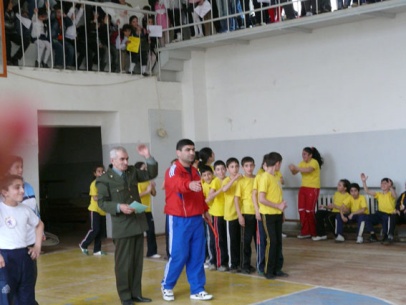 Իջևանի Սպարտակ Սարգսյանի անվան թիվ 1 հիմնական դպրոցում եռուզեռ էր: Արդեն ավանդույթ դարձած սպորտլանդիա -2011 խաղը սկսված էր: Մրցում էին դպրոցի 7ա  դասարանի «Արծիվ» և 7բ  դասարանի «Կայծակ» թիմերը: 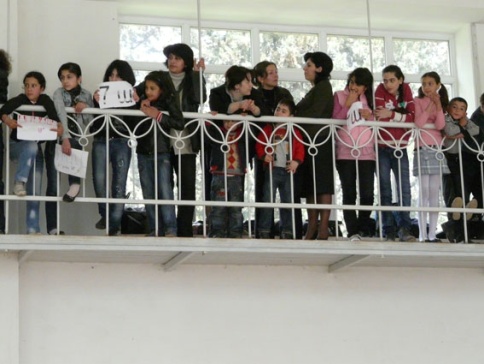 Երկրպագելու էին եկել 5-9 դասարանցիներըՙ ամբողջ դահլիճը թնդում էր ուրախությամբ: Թիմերը արագ վազումՙ ցատկում մագլցումՙ արգելքներ էին հաղթահարում: 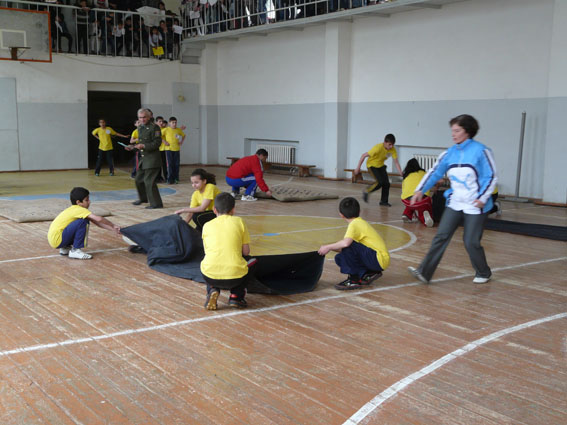 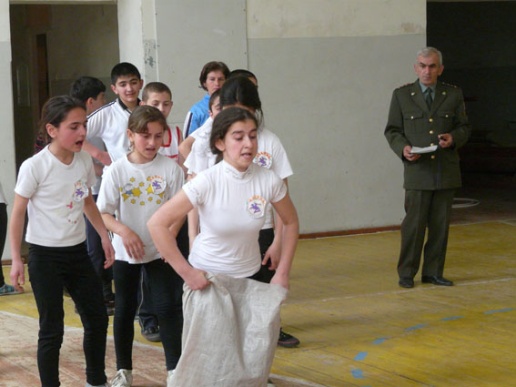 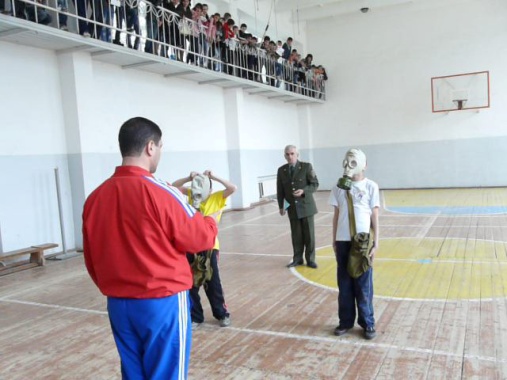 Սիրով հագնում հագնում շնչառական օրգանների անհատական պաշտպանական միջոցներև մեծ ոգրորությամբ իրականացնում հրաձգությունըօդամղիչ հրացանից: 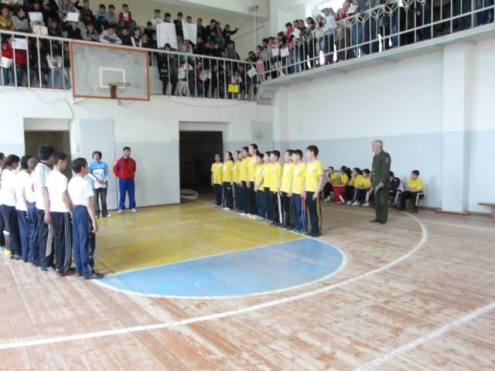 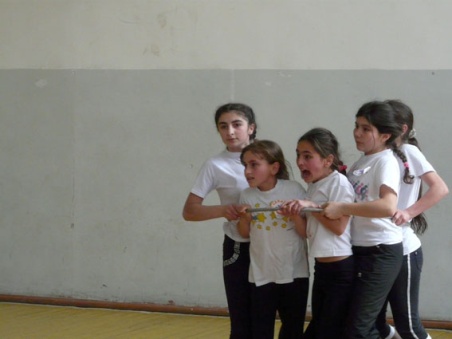 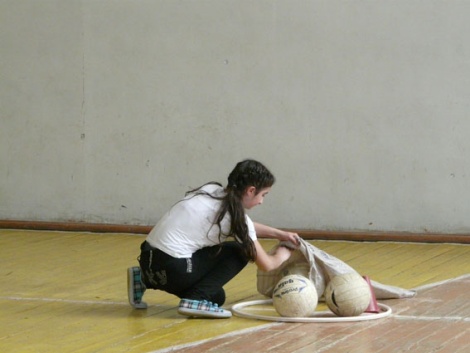 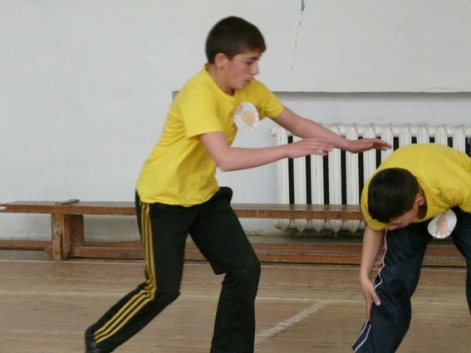 Ռազմահայրենասիրական երգերը թնդում էին մեծ խանդավառությամբ: Վերջում հաղթեց բարեկամությունը հնչեցնելով «День победы» երգը: